Evropské fórum městMezinárodní konference o perspektivách rozvoje měst v regionu Evropské hospodářské komise OSN13 října 2017, Praha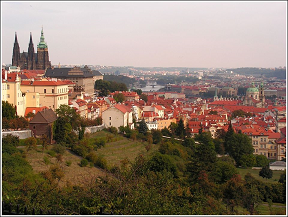 Sídliště, jak dál?Mezinárodní workshop o koherentních přístupech k plánování měst a jejich řízení12 října 2017, Praha                  PRAKTICKÉ INFORMACEINFORMACE O AKCI - Sídliště, jak dál? - 12. října 2017Sídliště představují specifické oblasti měst vyžadující koncepční a promyšlené rozhodování veřejné správy. Vzhledem ke svému postavení v rámci celospolečenského vnímání představují riziko vzniku sociálně problematických oblastí či dokonce vyloučených lokalit. Jejich prostorová struktura s sebou nese komplikace v oblasti ekonomické i sociální udržitelnosti. Zkušenosti z východní části středně evropského regionu ukazují, že se společnost soustředí na řešení spíše stavebně technických standardů domů a chybí komplexní pohled na řešení těchto lokalit.Jak dál? Jakým způsobem do těchto území koncepčně vstupovat a jak nastartovat proces jejich transformace ve fungující a atraktivní součásti městské struktury? Jak omezit rizika budoucího negativního vývoje?Hlavní cíle:představení a diskuze možných přístupů regenerace panelových sídlišť předevšímv kontextu dlouhodobého horizontu jejich celkové udržitelnosti a kvality bydleníhledání synergie implementace principů udržitelného bydlení vyplývající z dokumentůUNECE ve specifickém prostředí panelových sídlišťCílová skupiny: workshop je určen převážně pro zástupce členských zemí regionu Evropské hospodářskékomise, státní správu, municipality a projektanty ze zemí s velkým podílem bydlenív panelových sídlištíchJednací jazyky:anglický a českýPROGRAM - Sídliště, jak dál? - 12. října 201710:00		Registrace11:00		Úvodní slovo		zástupce Ministerstva pro místní rozvoj ČR11:15		Blok 1 – Úvod do tématu   11:15		Fenomén panelových sídlišť prof. Ing. arch. Michal Kohout - vedoucí ústavu nauky o budovách FA ČVUT v Praze, garant workshopu   11:35		Udržitelnost sídlišťDr. Elanor Warwick - ředitelka strategického výzkumu Affinity Sutton Housing, Velká Británie11:55		“Sídliště, jak dál?” – představení projektudoc. Ing. arch. David Tichý Ph.D. - FA ČVUT v Praze, organizátor workshopu a koordinátor projektu12:15		Přestávka na kávu12:30		Blok 2 – Evropské příklady strategií řešení a dobré praxe   12:20		Evropské příklady regenerace panelových sídlišť – dobrá praxeIng. arch. Jana Kubánková - FA ČVUT v Praze, organizátor workshopu a výzkumník projektu Sídliště, jak dál?   12:50		Projekt regenerace sídliště v Amsterdamu Bijlmermeer Joop de Haan - zástupce ředitele Agentury pro řízení projektů města Amsterdam, Nizozemí   13:10		Diskuzemoderátor - prof. Ing. arch. Michal Kohout13:30		Oběd14:30		Blok 3 – Jak dál?14:30		Zkušenosti zemí střední Evropy (V4) doc. Ing. arch. Lubica Vitková Ph.D. - Fakulty architektury STU v Bratislavě, děkanka, Slovenskodr hab., inż. arch., prof. PK Anna Agata Kantarek - Fakulta architektury Univerzity Krakov, Polsko   15:00		Nové přístupy regenerace sídlišť - projekty v Jilemnici a ŠtětíIng. arch. Filip Tittl - UNIT architekti, koordinátor projektu Sídliště, jak dál?   15:30		Diskuze “Jak dál?”moderátor - prof. Ing. arch. Michal Kohout16:30		Závěrečná vystoupení, závěry a shrnutíINFORMACE O AKCI - Evropské fórum měst - 13. října 2017Pozvaní účastníci:Zástupci členských států regionu EHK komise OSN  Instituce OSN – EHK OSN, UN-HabitatInstituce EU Další mezinárodní instituce Instituce ČR – ministerstva, partneři, asociaceRegiony a obce ČRAkademici a expertiJednací jazyky:Čeština a angličtina s tlumočením po oba dnyOficiální podkladové dokumenty:Nová agenda pro městaAgenda 2030 – Cíle udržitelného rozvojeMěstská agenda pro EUŽenevská Charta OSN o udržitelném bydleníPracovní podkladový dokument:Podkladový dokument (připravený organizátorem – Ministerstvem pro místní rozvoj ČR), k dispozici na: on www.mmr.cz/euf Hlavní cíle:Setkání s otevřenou diskusí o způsobech efektivní implementace nedávno schválených dokumentů OSN a EU o bydlení a rozvoji městSdílení zkušeností a vizíHledání možných synergií aktivit OSN a EU zaměřených na rozvoj měst a bydleníPodpora užší spolupráce OSN a EU v otázkách spojených s rozvojem městDiskuse o roli politiky soudržnosti EU a její územní a městské dimenzi po roce 2020PROGRAM - Evropské fórum měst - 13. října 20178:30		Registrace9:30		Zahajovací vystoupení ministryně pro místní rozvojÚvodní slovo výkonné tajemnice EHK OSN10:30		Blok 1Efektivní implementace městských agend OSN a EU – možné synergie a spolupráceSpecifikace:•	Institucionální úroveň jako základ pro implementaci schválených dokumentů•	Společné prvky v dokumentech•	Možnosti hlubší spolupráce OSN a EU•	Hodnocení pokroku – nástroje a ukazateleÚvodní klíčové vystoupení následované moderovanou panelovou diskusí 11:30		Přestávka na kávu12:00		Blok 2Strategická role měst a obcí v městském rozvoji a v bydleníSpecifikace:•		Jak mohou obce podpořit udržitelný městský rozvoj? Jak zejména zajistit, aby politické nástroje a strategie byly reálně a účinně implementovány při zvýšené účasti příslušných místních aktérů?•		Jak vytvořit životaschopná města reagující na potřeby místních obyvatel s cílem zvýšit kvalitu života? Jakou dobrou praxi a chytrá řešení zapojit?•		Jak vybudovat udržitelné obytné oblasti jako části odolných, inkluzivních a bezpečných měst?• 	Jak regenerovat (dysfunkční) sídla, například sídliště, ve městech odpovídajících potřebám obyvatel 21. století, aby vytvářela přátelská sousedství?Úvodní klíčové vystoupení následované moderovanou panelovou diskusí 13:00		Oběd14:30		Blok 3Strategický přístup, zdroje a nástroje pro budoucí územní a městský rozvoj / Politika soudržnosti EUSpecifikace:•	Územní a městský rozvoj v kontextu Politiky soudržnosti (obecný popis; filosofie Politiky soudržnosti); přínosy z výsledků Politiky soudržnosti (v posledních desetiletích)•	Proč přináší Politika soudržnosti přidanou hodnotu – nástroje zaměřené na výsledky, územní dimenze a integrované nástroje. Chytrá města apod.•	Praktické příklady implementace v praxi (obecná pozorování; příklady)•	Budoucí perspektiva (po roce 2020) – vize/cíle; vazba na cíle udržitelného rozvoje a další přístupy Úvodní klíčové vystoupení následované moderovanou panelovou diskusí 15:30		Shrnutí a závěrečné poznámky15:45		Zakončení akceMÍSTO KONÁNÍAkademie veřejného investování Ministerstva pro místní rozvojStaroměstské náměstí 6, Praha 1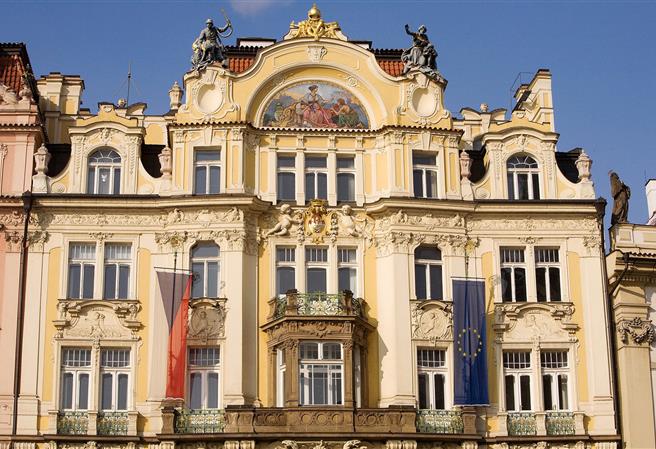 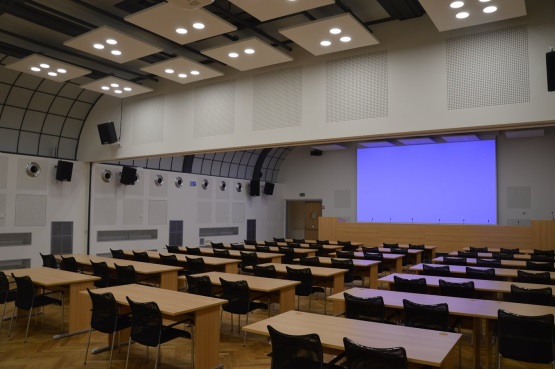 REGISTRACEMísto registrace:	Ministerstvo pro místní rozvoj, Staroměstské náměstí 6 Registrace účastníků bude dne 12. 10. 2017: od 10:00 hod na recepci MMR, Staroměstské n. 6, Praha 1.Registrace účastníků bude dne 13. 10. 2017: od 8:30 hod na recepci MMR, Staroměstské n. 6, Praha 1.Na registraci si prosím připravte průkaz totožnosti.  V rámci registrace a vstupu do prostorů MMR bude probíhat bezpečnostní kontrola.UBYTOVÁNÍhttp://www.prague.eu/cs/objekty/ubytovani DOPRAVAVEŘEJNÁ DOPRAVA A TAXIhttp://www.prague.eu/cs/praktickeJÍZDENKYCestovat městskou hromadnou dopravou lze pouze s platnou jízdenkou, kterou si cestující opatří před nástupem do vozidla nebo před vstupem do přepravního prostoru metra.Jízdenky pro jednotlivou jízdu»jízdenka na 90 minut (základní) – 32 Kč, děti (6–15 let) 16 Kč»jízdenka na 30 minut (krátkodobá) – 24 Kč, děti (6–15 let) 12 KčČasové (turistické) jízdenky»jízdenka na 24 hodin – 110 Kč, děti (6–15 let) 55 Kč»jízdenka na 72 hodin – 310 Kč, pro děti není zvýhodněné jízdnéPřeprava zavazadelBezplatně se přepravují drobná zavazadla, zvířata ve schráně, dětský kočárek s dítětem či jízdní kola (ta pouze v metru, na přívozech, na lanové dráze na Petřín a v určených časových intervalech ve vybraných tramvajových úsecích).Bezplatná přepravaDěti do 6 let a osoby starší 70 let (bližší informace o podmínkách bezplatné přepravy na www.dpp.cz)Informace o MHDBližší informace o cenách jízdného, jízdních řádech apod. získáte:»tel. 296 19 18 17 (denně 7.00 - 21.00)www.dpp.czPARKOVÁNÍParkování v okolí MMR není zajištěno, nejbližší parkování je možné v prostorech hotelu Intercontinental – Garáže Pařížská (Pařížská 30, Praha 1, cena – 75,- Kč/hod nebo 1.000,- Kč/den (http://1park.cz/?lang=cz) a v parkovišti obchodního centra Palladium (Náměstí Republiky 1, Praha 1 – cena 50,- Kč/hod nebo 700,- Kč/den (https://www.palladiumpraha.cz/pro-motoristy/)  KONTAKTYMinisterstvo pro místní rozvoj
Staroměstské náměstí 6Praha 1euf@mmr.czwww.mmr.cz/EUFwww.sidlistejakdal.cz/en